22 июня 2021 года в рамках Всероссийской акции «Герои регионов» стартует конкурс «Наша Победа 80» (#НашаПобеда80). Старт конкурса приурочен к памятной дате – «День памяти и скорби - Начало Великой Отечественной войны». Впервые конкурс «Наша Победа» был проведён Всероссийским проектом «Поколение уверенного будущего» и Агентством стратегических инициатив. В нём приняли участие более 3000 конкурсантов из 82 регионов Российской Федерации.Конкурс “Наша Победа” - это память каждого из нас о наших близких, об их фронтовом пути или нелегком труде в тылу, о лишениях оккупации и плена, об огромных потерях и великом счастье той самой майской весны.В рамках конкурса за 4 года до празднования 80-летия Великой Победы будет создан календарь событий: в этот день на фронте, в тылу, в городе, в судьбе.Учитывая участие Забайкальского края в реализации акции «Герои регионов», просим оказать содействие в распространении информации о начале проведения конкурса «Наша Победа 80» и  приглашаем  к участию.Информационные материалы о проведении конкурса «Наша Победа 80» в электронном виде находятся по ссылке: https://disk.yandex.ru/d/6hvjx0iGG9ZnHw С уважением,      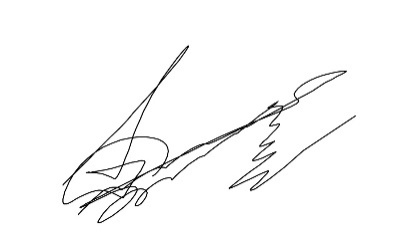  Руководитель проекта                                                                       “Поколение уверенного будущего”                                                    Ю.А.ЮрмановИсп: Болтян Сергей ВалентиновичТ. +7-924-500-87-07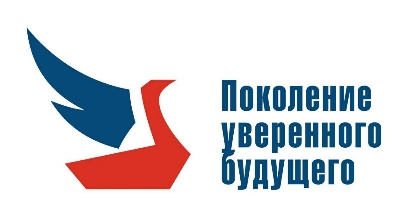 Региональная общественная организация патриотического воспитания молодежи «Ратник»ИНН 7536164980 КПП 753601001 ОГРН 1177500000215 idemvmeste@mail.ru  тел: 8930002111  www.futureinyou.ru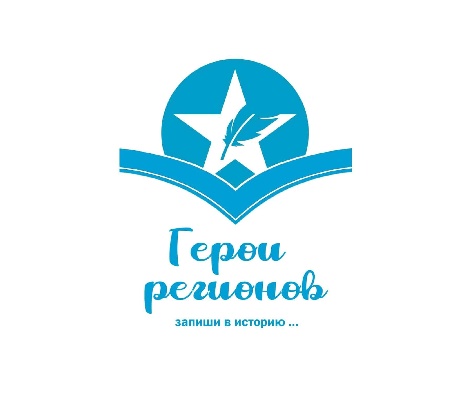 